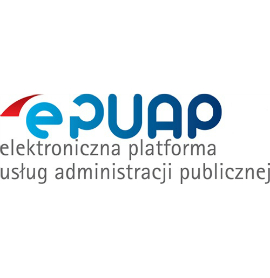 Podmioty realizujące zadania publiczne zobowiązane są posiadać elektroniczną skrzynkę podawczą.Elektroniczna skrzynka podawcza pozwala na doręczanie do instytucji pism podpisanych bezpiecznym podpisem elektronicznym lub Profilem Zaufanym, w sposób zapewniający otrzymanie urzędowego poświadczenia przedłożenia (UPP). UPP jest dowodem doręczenia pisma, a widniejąca na nim data stanowi datę doręczenia.W celu dostarczenia do Poradni Psychologiczno-Pedagogicznej w Przeworsku dokumentu elektronicznego, należy zarejestrować się na elektronicznej Platformie Usług Administracji Publicznej (ePUAP) pod adresem epuap.gov.pl .Po założeniu konta i zalogowaniu się na ePUAP, użytkownik ma dostęp do sporządzania pism w formie dokumentów elektronicznych i doręczania dokumentów elektronicznych do PPP w Przeworsku :Pismo ogólne do podmiotu publicznego:W celu wysłania pisma, w ramach usługi centralnej, należy kliknąć na link:
http://epuap.gov.pl/wps/portal/strefa-klienta/katalog-spraw/opis-uslugi/pismo-ogolne-do-podmiotu-publicznegoNastępnie klikamy: Załatw sprawęW polu Ustaw / zmień adresata wpisujemy: Poradnia Psychologiczno-Pedagogiczna w PrzeworskuPoniżej pojawi się odnaleziony adresat ( klikamy na niego myszką)Udostępnienie informacji publicznej na wniosek:https://epuap.gov.pl/wps/portal/strefa-klienta/katalog-spraw/sprawy-obywatelskie/najczesciej-zalatwiane-sprawy/udostepnianie-informacji-publicznej-na-wniosekOdnośnie spraw załatwianych w trybie postępowania administracyjnego konieczne jest podanie imienia, nazwiska, adresu oraz złożenie podpisu osoby wnoszącej pismo.Elektroniczna skrzynka podawcza obsługuje, zarówno bezpieczny kwalifikowany podpis elektroniczny, jak i jego darmowy odpowiednik, czyli profil zaufany ePUAP. Profil zaufany ePUAP może założyć każda pełnoletnia osoba na platformie epuap.gov.pl.Po złożeniu elektronicznego wniosku w systemie ePUAP profil zaufany można potwierdzić w ciągu 14 dni w wybranych urzędach i instytucjach. Pełna lista „punktów potwierdzających” udostępniona jest na stronie: Strona główna ePUAP » POTWIERDŹ PROFIL ZAUFANY » Znajdź punkt potwierdzający.Wybrane przepisy Kodeksu postępowania administracyjnego dotyczące dokumentów elektronicznych: Art. 14, Art. 39(1), Art. 63, Art. 46, Art. 217 § 4.